FT_SFSPI_FRUITV_EN_102009Safspirit Fruit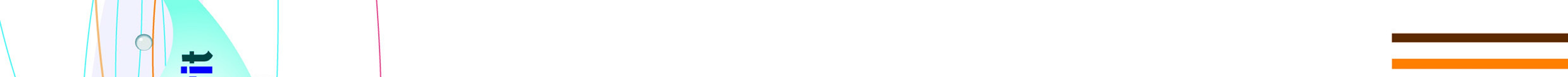 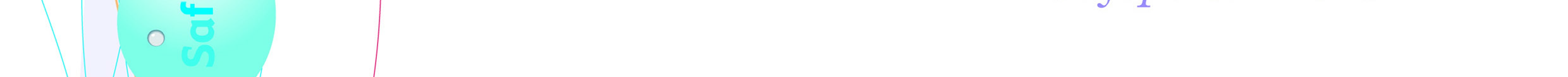 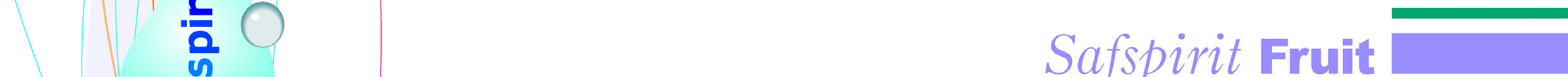 ИнгредиентыДрожжи (Saccharomyces bayanus), эмульгатор e491 (sorbitan monestearate)ОписаниеДрожжи Safspirit Fruit были специально выработаны для ассимиляции фруктозы, в том числе обладают устойчивостью к высоким концентрациям спирта, при этом позволяя перегонным аппаратам получать спирты на основе сливы, вишни, груши и т.д.  Инструкция по регидратацииРегидратацию дрожжей осуществлять стерильной водой или суслом в соотношении 1:10 соответственноОставить на 15 минАккуратно перемешатьЗадать в бродильную ёмкостьРекомендуемая дозировка30-50 г/гл (30-50 г/100л)Температура брожения15-32 °C (59-90F)Упаковка20 x 500г герметичная вакуумная упаковка (саше)Условия храненияХранить в прохладном (<10°C), сухом месте.Открытый пакет должен быть герметично закрыт и храниться при 4°C (39F), а также использован в течении 7 дней со дня вскрытия упаковки. Не использовать мягкие и повреждённые пакеты.  Срок годностиКонечная дата срока годности указана на упаковке. 24 месяца с даты производства дрожжей при рекомендованных условиях хранения.  Типовые анализыВес сухого вещества (%)                                                  94,0-96,5Количество жизнеспособных клеток в упаковке           >15*109 гОбщее число бактерий                                                     < 1*104  гУксуснокислые бактерии                                                 < 1*103   гМолочнокислые бактерии                                               < 1*104  гПатогенные микроорганизмы                                         соответствует нормамГарантииSafspirit Fruit сертифицирован, как безглютеновый продукт, не содержащий ГМО.Важная информацияЛюбое изменение процесса брожения может привести к изменению качества конечного продукта. Поэтому перед использованием рекомендуется провести испытания брожения.Fermentis division of S.I.Lesaffre BP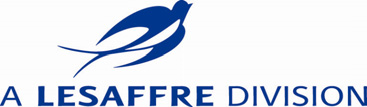 3029 – 137 Rue Gabriel Péri - 59703 Marcq en Baroeul Cedex – FRANCETel. +33(0)3 20 81 62 75 – Fax. +33(0)3 20 81 62 75www.fermentis.com – fermentis@lesaffre.fr